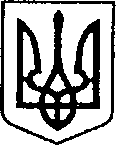 Ніжинська міська радаVІIІ скликанняПротокол №13Засідання постійної комісії міської ради з питань соціально-економічного розвитку, підприємництва, інвестиційної діяльності, бюджету та фінансів20.04.2021р.Великий залГоловуючий: Безпалий О.В.Присутні члени комісії: Кушнір М.І., Тимошик Д.М, Гомоляко А.О., Хоменко Ю.В., Чернишева Л.О.Відсутні члени комісії: Мамедов В.Х., Охонько С. М.,Багнюк О.В.Присутні:   Список присутніх додається.Порядок денний:Розгляд питань порядку денного:Про внесення змін до додатку 38 «Програми інформатизації діяльності Управління освіти Ніжинської міської ради Чернігівської області на 2020-2022 року» до рішення Ніжинської міської ради від 24 грудня 2019 року №7-65/2019 «Про затвердження бюджетних програм Місцевого значення на 2020 рік» (зі змінами) (ПР №263 від 26.03.2021 року)СЛУХАЛИ: Градобик В.В.,  начальник управління освіти, ознайомила присутніх з проектом рішення.Тимошик Д.М.,член комісії, вніс на голосування пропозицію підтримати проект рішення.ГОЛОСУВАЛИ: «за – 6,  проти – 0, утримався - 0».ВИРІШИЛИ:Підтримати проект рішення та рекомендувати для розгляду на черговій сесії міської ради.Повторний розгляд  проектів рішень «Про створення Ніжинської комплексної дитячо-юнацької спортивної школи «Дзюдо» Ніжинської міської ради Чернігівської області (ПР №275 від 01.04.2021 року) та «Про внесення змін до штатних розписів Ніжинської комплексної дитячо-юнацької спортивної школи Ніжинської міської ради Чернігівської області та позашкільного навчального закладу «Ніжинська дитячо-юнацька спортивна шахова школа Ніжинської міської ради Чернігівської області» (ПР №274 від 01.04.2021 року)СЛУХАЛИ: Глушка П.В.,начальника відділу з  питань фізичної культури і спорту, аргументував  потребу у внесенні на розгляд сесії зазначених проектів рішень.ВИСТУПИЛИ: Зінченко В.П., директор Ніжинської комплексної дитячо-юнацької спортивної школи, зауважив, що дані проекти не узгоджувалися з ним, як директором закладу, від якого хоче відокремитись секція дзюдо та створити окрему школу. Висловив своє бачення вирішення питання, в якому заперечив доцільність проведення запропонованих змін.У обговоренні порушеного питання взяли участь депутати міської ради  Хоменко Ю.В., Тимошик Д.М., Гомоляко А.О., Смалій К.М., Лінник А.В., директори спортивних шкіл Стражник Ю. Б. та Таран Ю.В.Тимошик Д.М., член комісії, вніс на голосування пропозицію проекти рішень залишити на розгляд сесії. Рекомендувати Глушку П.В., начальнику відділу з  питань фізичної культури і спорту, ще раз обговорити ці питання на зборах спортивного активу міста, детально вивчити всі «за» і «проти» та знайти компромісні шляхи вирішення питань.ГОЛОСУВАЛИ: «за – 6, проти – 0, утримався - 0».ВИРІШИЛИ:Проекти рішень залишити на розгляд сесії. Рекомендувати Глушку П.В., начальнику відділу з  питань фізичної культури і спорту, відпрацювати на зборах спортивного активу міста компромісні шляхи вирішення порушених питань, та представити узгоджені проектирішень для розгляду на черговій сесії міської ради.Про внесення змін до рішення Ніжинської міської ради №2-6/2021 від 04 лютого 2021р. «Про продовження договору оренди цілісного майнового комплексу від 24 грудня 2003 року укладеного з товариством з обмеженою відповідальністю «НіжинТеплоМережі» без проведення аукціону» (ПР №318 від 20.04.2021 року)СЛУХАЛИ: Федчун  Н.О.., начальник відділу комунального майна управління комунального майна та земельних відносин, ознайомила з проектом рішення та аргументувала  потребу у його внесенні на розгляд сесії.ВИСТУПИЛИ:  Вовченко Ф.І., перший заступник міського голови з питань діяльності виконавчих органів ради, пояснив, які саме зміни пропонують внести та перспективи розвитку системи теплозабезпечення міста.У обговоренні проекту рішення  взяли участь депутати міської ради  Хоменко Ю.В., Гомоляко А.О.Тимошик Д.М., член комісії, вніс на голосування пропозицію підтримати проект рішення.  ГОЛОСУВАЛИ: «за – 6,  проти – 0, утримався - 0». ВИРІШИЛИ: Підтримати проект рішення та рекомендувати для розгляду на черговій сесії міської ради.Про внесення   змін до  рішення Ніжинської міської ради VІІІ  скликання  від 24 грудня 2020 року №4-4/2020 «Про бюджет Ніжинської міської територіальної громади  на 2021 рік» Код  бюджету 25538000000 (ПР № 312 від 16.04.2021 року)СЛУХАЛИ:  Писаренко Л.В.,  начальника фінансового управління,   ознайомила присутніх з  пропозиціями викладеними у листах, які нещодавно надійшли з установ, організацій, управлінь та комунальних підприємств Пропозиції по внесенню змін до бюджету міста на 9сесіюНіжинськоїміської ради 8 скликання від 22 квітня 2021 року додаються.ВИСТУПИЛИ:Тимошик Д.М., член комісії, вніс на голосування зазначений проект рішення, враховуючи надані пропозиції.ГОЛОСУВАЛИ: «за – 6, проти – 0, утримався - 0».ВИРІШИЛИ:Підтримати проект рішення з пропозиціями та рекомендувати для розгляду на черговій сесії міської ради.5. РІЗНЕПро розгляд листа начальника відділу юридично-кадрового забезпечення Леги В.О. від 25.03.2021 №13 щодо врегулювання питання використання земельних ділянок комунальної форми власності, які використовуються фізичними та юридичними особами без правовстановлюючих документівСЛУХАЛИ:Тимошика Д.М., члена комісії, який ознайомив присутніх зі змістом листа (додається).ВИСТУПИЛИ:Лега В.О., начальник відділу юридично-кадрового забезпечення, пояснив суть порушених у листі питань та аргументував необхідність вжиття відповідних заходів.У обговоренні питань взяли участь Хоменко Ю.В., Тимошик Д.М., Безпалий О.В.Хоменко Ю.В., член комісії, наголосив на проблемних питаннях, пов’язаних із отриманням права власності на земельні ділянки громадянам – власникам житлових будинків, що знаходяться на земельних ділянках, які відносяться до  археологічної  зони (щодо п.1листа ). Нагадав, що існує Міська цільова програма проведення археологічних досліджень в  Ніжинській територіальній громадіна 2017 – 2021 роки, дія якої закінчується у поточному році. В процесі реалізації  Програми Кедун І.С., археолог, керівник Ніжинської археологічної експедиції,голова ГО «Ніжинське археологічне товариство при НДУ імені Миколи Гоголя» взяв зобов’язання провести роботу щодо зменшення охоронних археологічних зон міста (поетапне виведення земельних ділянок). Робота розпочата, але необхідно відповідне фінансування. Запропонував, порекомендувати міському голові доручити першому заступнику міського голови з питань діяльності виконавчих органів ради Вовченку Ф.І. спільно  з  Кедуном І.С., археологом, керівником Ніжинської археологічної експедиції, обговорити питання подальшого проведення робіт щодо зменшення охоронних археологічних зон міста (поетапне виведення земельних ділянок) та розробки нової  археологічної програми.	У ході обговорення п.2 листа члени комісії сформували пропозицію рекомендувати міському голові доручити Онокало І.А., начальнику управління комунального майна та земельних відносин вивчити питання можливості фінансування заходів щодо формування земельних ділянок під нерухомим майном, що використовуються суб’єктами господарювання, скласти  перелік юридичних осіб, які мають об’єкти нерухомого майна, розміщені на земельних ділянках, які не сформовані,  надати пропозиції щодо організації роботи в цьому напрямку та прорахувати фінансову складову.Тимошик Д.М.,член комісії, вніс на голосування отримані пропозиції.ГОЛОСУВАЛИ: «за – 6, проти – 0, утримався - 0».ВИРІШИЛИ:рекомендувати міському голові доручити першому заступнику міського голови з питань діяльності виконавчих органів ради Вовченку Ф.І. спільно з  Кедуном І.С., археологом, керівником Ніжинської археологічної експедиції,обговорити  питання подальшого проведення робіт  щодо зменшення охоронних археологічних зон міста (поетапне виведення земельних ділянок) та розробити концепцію нової  археологічної програми з відповідним фінансуванням;рекомендувати міському голові доручити Онокало І.А., начальнику управління комунального майна та земельних відносин вивчити питання можливості фінансування заходів щодо формування земельних ділянок під нерухомим майном, що використовуються суб’єктами господарювання,  скласти  перелік юридичних осіб, які мають об’єкти нерухомого майна, розміщені на земельних ділянках, які не сформовані та  надати пропозиції щодо організації роботи в цьому напрямку, попередньо прорахувавши фінансову складову. Про розгляд рекомендації постійної комісії міської ради з питань житлово - комунального господарства, транспорту і зв’язку та енергозбереження (витяг з протоколу №9 засідання комісії від 13.04.2021 )СЛУХАЛИ:Тимошика Д.М., члена комісії, який ознайомив присутніх з рекомендаціями постійної комісії міської ради з питань житлово - комунального господарства, транспорту і зв’язку та енергозбереження (витяг додається).УХВАЛИЛИ: Рекомендувати міському голові доручити Кушніренку А.М., начальнику УЖКГ та Б, скласти кошторис робіт по ремонту фасаду будинку по вулиці Глібова, 21 у рамках «Програми співфінансування робіт з ремонту та утримання фасадів багатоквартирних житлових будинків центральних вулиць м. Ніжина на 2021 рік»  на ремонт фасаду «Будинку з привидами», що знаходиться в історичній частині міста по вулиці Глібова, 21,  та підготувати проект рішення на чергову сесію міської ради.ГОЛОСУВАЛИ: «за – 6, проти – 0, утримався - 0». Про ознайомлення з Розпорядженням міського голови №113 від 19.04.2021 «Про утворення робочої групи з питань розгляду пропозицій будівництва заводу з переробки відходів на території Ніжинської ТГ»СЛУХАЛИ:Тимошика Д.М., члена комісії, який ознайомив присутніх зі змістом вищевказаного розпорядження та запропонував порекомендувати міському голові внести зміни до розпорядження та включити до складу робочої групи з питань розгляду пропозицій будівництва заводу з переробки відходів на території Ніжинської ТГ депутата міської ради Хоменка Ю.В.УХВАЛИЛИ: Рекомендувати міському голові внести зміни до розпорядження №113 від 19.04.2021 «Про утворення робочої групи з питань розгляду пропозицій будівництва заводу з переробки відходів на території Ніжинської ТГ» та включити до складу робочої групи з питань розгляду пропозицій будівництва заводу з переробки відходів на території Ніжинської ТГ депутата міської ради Хоменка Юрія Валерійовича. Про розгляд листа начальника КП «ВУКГ» Шпака В.А.від 16.04.2021 №669/1-3СЛУХАЛИ: Тимошика Д.М., члена комісії, який ознайомив присутніх зі змістом листа (додається).ВИСТУПИЛИ: Хоменко Ю.В.,член комісії, аргументував необхідність внесення змін в Паспорт міської цільової програми Розвитку та фінансової підтримки комунальних підприємств Ніжинської міської територіальної громади на 2021 рік (Додаток 34) в частині надання фінансової допомоги            КП «ВУКГ» за рахунок коштів загального фонду у сумі 1012000,00 грн.Вовченко Ф.І., перший заступник міського голови з питань діяльності виконавчих органів ради, пояснив, що дані кошти будуть використані для виконання заходів на полігоні ТПВ щодо приведення об’єкта до вимог законодавства у сфері техногенної та пожежної безпеки та вимог у сфері охорони навколишнього природного середовища.Кушніренко А.М., начальник УЖКГ та Б, підтвердив необхідність виділення коштів на вирішення порушених питань  та звернувся до депутатів з проханням підтримати ініціативу.УХВАЛИЛИ: підтримати пропозицію викладену в листі та погодити внесення змін в Паспорт міської цільової програми Розвитку та фінансової підтримки комунальних підприємств Ніжинської міської територіальної громади на 2021 рік (Додаток 34) в частині надання фінансової допомоги           КП «ВУКГ».ГОЛОСУВАЛИ: «за – 6, проти – 0, утримався - 0».Про розгляд листа начальника УЖКГ та Б Кушніренка А.М.  від 20.04.2021 №01-14/390-1СЛУХАЛИ: Тимошика Д.М., члена комісії, який ознайомив присутніх зі змістом листа (додається).ВИСТУПИЛИ: Кушніренко А.М., начальник УЖКГ та Б, повідомив, що відповідно до умов реалізації проекту EMERGENCY для завершення робіт та введення об’єкту в експлуатацію в найкоротший час необхідно додатково виділити кошти в сумі  2 254 056,00 грн. на реконструкцію частини будівлі головного корпусу КНП "Ніжинська ЦМЛ ім. М.Галицького".Хоменко Ю.В., член комісії, порушив питання щодо використання коштів КНП "Ніжинська ЦМЛ ім. М.Галицького", нагадав присутнім про те, що була рекомендація комісії генеральному директору закладу щодо необхідності надання звіту про використання коштів отриманих від НСЗУ, але відповіді не отримано. УХВАЛИЛИ: підтримати пропозицію викладену в листі та погодити додаткове виділення коштів в сумі  2 254 056,00 грн.на реконструкцію частини будівлі головного корпусу КНП "Ніжинська ЦМЛ ім. М.Галицького".Повторно рекомендувати генеральному директору КНП "Ніжинська ЦМЛ ім. М.Галицького" Костирку О.М. надати звіт про використання коштів отриманих від НСЗУ.ГОЛОСУВАЛИ: «за – 6,  проти – 0, утримався - 0».5.6  Про розгляд листа голови Ніжинської РДА Григорія Ковтуна від 14.01.2021 №01-19/1337СЛУХАЛИ: Тимошика Д.М., члена комісії, який ознайомив присутніх зі змістом листа (додається).ВИСТУПИЛИ: Писаренко Л.В., начальник фінансового управління, пояснила ситуацію щодо забезпечення КНП «Ніжинська центральна районна лікарня» киснем для стаціонарного лікування хворих та запропонувала надати допомогу шляхом направлення цільової субвенції районному бюджету на придбання кисневих концентраторів для Ніжинської ЦРЛ.Хоменко Ю.В., член комісії, про необхідність пришвидшення вирішення питання щодо передачі на баланс Ніжинської міської ради приміщення Ніжинської ЦРЛ та земельної ділянки, на якій воно розміщене. Запропонував рекомендувати міському голові доручити профільному заступнику міського голови активізувати  роботу щодо розробки відповідного  проекту рішення міської ради та створити комісію для передачі у комунальну власність Ніжинської територіальної громади земельних ділянок та нерухомого майна розташованого на них.УХВАЛИЛИ: Підтримати пропозицію викладену в листі та надати допомогу шляхом направлення цільової субвенції районному бюджету на придбання 2 кисневих концентраторів для Ніжинської ЦРЛ. Рекомендувати міському голові доручити профільному заступнику міського голови з питань діяльності виконавчих органів ради активізувати  роботу щодо розробки відповідного  проекту рішення міської ради та створити комісію для передачі у комунальну власність Ніжинської територіальної громади земельних ділянок та нерухомого майна розташованого на них.ГОЛОСУВАЛИ: «за – 6,  проти – 0, утримався - 0».5.7  Про розгляд листа виконавчого комітету Ніжинської міської ради  від 15.04.2021 №28 щодо виділення додаткових коштів для забезпечення позовів по міській цільовій програмі юридичного обслуговування Ніжинської міської ради та виконавчого комітетуСЛУХАЛИ: Тимошика Д.М., члена комісії, який ознайомив присутніх зі змістом листа (додається).УХВАЛИЛИ: Підтримати пропозицію викладену в листі щодо  виділення додаткових коштів для забезпечення позовів по міській цільовій програмі юридичного обслуговування Ніжинської міської ради та виконавчого комітету у сумі 50 тис.грн.ГОЛОСУВАЛИ: «за – 6,  проти – 0, утримався - 0».5.8  Про розгляд листа виконавчого комітету Ніжинської міської ради  від 20.04.2021 №30 щодо перерозподілу в межах затверджених видатків загального фонду бюджету (для розрахунку з орендодавцями по теплопостачанню, КП «ОКМ»)СЛУХАЛИ: Тимошика Д.М., члена комісії, який ознайомив присутніх зі змістом листа (додається).УХВАЛИЛИ: Підтримати пропозицію викладену в листіщодо перерозподілу  в межах затверджених видатків загального фонду бюджету (для розрахунку з орендодавцями по теплопостачанню, КП «ОКМ»)ГОЛОСУВАЛИ: «за – 6,  проти – 0, утримався - 0».5.9  Про розгляд листа голови ради ГО «Ніжинська федерація боксу» Кожуховського С.В. від 19.04.2021 №02 до міського голови щодо можливості виділення коштів  для придбання спортивної форми та інвентаряСЛУХАЛИ: Тимошика Д.М., члена комісії, який ознайомив присутніх зі змістом листа (додається).УХВАЛИЛИ: Направити копію листа Глушку П.В., начальнику відділу з  питань фізичної культури  і спорту, для вивчення питання та надання пропозицій по суті листа.ГОЛОСУВАЛИ: «за – 6,  проти – 0, утримався - 0».5.10  Про розглядпроектів Звернень до керівників виробничого підрозділу ПАТ «Укртелеком» та структурного підрозділу Управління поліції охорони в Чернігівській області, які функціонують на території  Ніжинської територіальної громади,щодо вирішення питання сплати податку на доходи фізичних осіб із заробітної плати працівників СЛУХАЛИ: Писаренко Л.В., начальника фінансового управління, яка ознайомила присутніх з проектами вищевказаних Звернень (тексти Зверненьдодаються).УХВАЛИЛИ: Проекти Звернень підтримати та рекомендувати для схвалення на сесії.ГОЛОСУВАЛИ: «за – 6,  проти – 0, утримався - 0».Заступник голови комісії                                                  Олександр БЕЗПАЛИЙСекретар комісії                                                                  Лариса ЧЕРНИШЕВА№Назва та реєстраційний номер проектуДоповідає1Про внесення змін до додатку 38 «Програми інформатизації діяльності Управління освіти Ніжинської міської ради Чернігівської області на 2020-2022 року» до рішення Ніжинської міської ради від 24 грудня 2019 року №7-65/2019 «Про затвердження бюджетних програм Місцевого значення на 2020 рік» (зі змінами) (ПР №263 від 26.03.2021 року)Градобик В.В.2Повторний розгляд проектів рішень «Про створення Ніжинської комплексної дитячо-юнацької спортивної школи «Дзюдо» Ніжинської міської ради Чернігівської області (ПР №275 від 01.04.2021 року) та «Про внесення змін до штатних розписів Ніжинської комплексної дитячо-юнацької спортивної школи Ніжинської міської ради Чернігівської області та позашкільного навчального закладу «Ніжинська дитячо-юнацька спортивна шахова школа Ніжинської міської ради Чернігівської області» (ПР №274 від 01.04.2021 року)Глушко П.В.3Про внесення змін до рішення Ніжинської міської ради №2-6/2021 від 04 лютого 2021р. «Про продовження договору оренди цілісного майнового комплексу від24 грудня 2003 року укладеного з товариством з обмеженою відповідальністю «НіжинТеплоМережі» без проведення аукціону» (ПР №318 від 20.04.2021 року)Федчун Н.О.4Про внесення   змін до  рішення Ніжинської міської ради VІІІ  скликання  від 24 грудня 2020 року №4-4/2020 «Про бюджет Ніжинської міської територіальної громади  на 2021 рік» Код  бюджету 25538000000 (ПР № 312 від 16.04.2021 року)Писаренко Л. В. (повторний розгляд- додаткові пропозиції)5РІЗНЕ